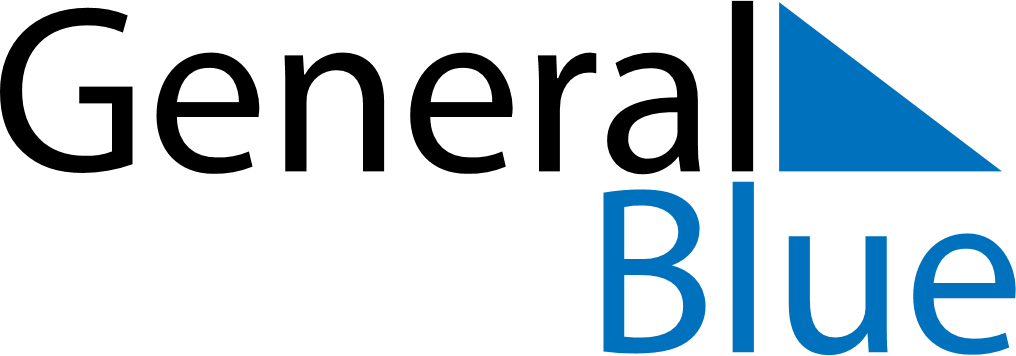 February 2027February 2027February 2027February 2027February 2027February 2027LiechtensteinLiechtensteinLiechtensteinLiechtensteinLiechtensteinLiechtensteinSundayMondayTuesdayWednesdayThursdayFridaySaturday123456Candlemas78910111213Shrove Tuesday141516171819202122232425262728NOTES